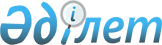 Об установлении квоты рабочих мест для инвалидов
					
			Утративший силу
			
			
		
					Постановление акимата Тюлькубасского района Южно-Казахстанской области от 16 февраля 2017 года № 35. Зарегистрировано Департаментом юстиции Южно-Казахстанской области 7 марта 2017 года № 3988. Утратило силу постановлением акимата Тюлькубасского района Южно-Казахстанской области от 29 ноября 2017 года № 329      Сноска. Утратило силу постановлением акимата Тюлькубасского района Южно-Казахстанской области от 29.11.2017 № 329 (вводится в действие по истечении десяти календарных дней после дня его первого официального опубликования).

      В соответствии с подпунктом 7) статьи 18 Трудового кодекса Республики Казахстан от 23 ноября 2015 года, пунктом 2 статьи 31 Закона Республики Казахстан от 23 января 2001 года "О местном государственном управлении и самоуправлении в Республике Казахстан", подпунктом 6) статьи 9 Закона Республики Казахстан от 6 апреля 2016 года "О занятости населения", акимат Тюлькубасского района ПОСТАНОВЛЯЕТ:

      1. Установить квоту рабочих мест для инвалидов организациям со списочной численностью работников:

      1) от пятидесяти до ста человек - в размере двух процентов списочной численности работников;

      2) от ста до двухсот пятидесяти человек - в размере трех процентов списочной численности работников

      3) свыше двухсот пятидесяти человека - в размере четырех процентов списочной численности работников, без учета рабочих мест на тяжелых работах, работах с вредными, опасными условиями труда.

      2. Коммунальному государственному учреждению "Аппарат акима Тюлькубасского района" в порядке, установленном законодательными актами Републики Казахстан обеспечить:

      1) направление настоящего постановления на официальное опубликование в периодических печатных изданиях, распространяемых на территории Тюлькубасского района, а также в Республиканский центр правовой информации для включения в эталонный контрольный банк нормативных правовых актов Республики Казахстан;

      2) размещение настоящего постановления на интернет-ресурсе акимата Тюлькубасского района.

      3. Контроль за исполнением настоящего постановления возложить на заместителя акима района Бектаевой Ж.

      4. Настоящее постановление вводится в действие по истечении десяти календарных дней после дня его первого официального опубликования.


					© 2012. РГП на ПХВ «Институт законодательства и правовой информации Республики Казахстан» Министерства юстиции Республики Казахстан
				
      Временно исполняющий

      обязанности акима района

Жанесен М.
